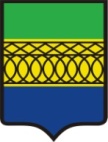 «КАМБАРСКОЙ» МУНИЦИПАЛ КЫЛДЫТЭТЛЭН АДМИНИСТРАЦИЕЗАДМИНИСТРАЦИЯ МУНИЦИПАЛЬНОГО ОБРАЗОВАНИЯ «КАМБАРСКОЕ»П О С Т А Н О В Л Е Н И Ег. Камбарка19 августа 2020 г.                                                                                                     № 150В целях приведения правовых актов Администрации в соответствие с действующим законодательством, во исполнение Федерального закона от 27.07.2010 № 210-ФЗ «Об организации предоставления государственных и муниципальных услуг», Типовым перечнем муниципальных услуг, предоставляемых органами местного самоуправления в Удмуртской Республике, утвержденным протоколом № 2 Комиссией по повышению качества и доступности предоставления государственных и муниципальных услуг в Удмуртской Республике от 30 декабря 2019 года, Администрация муниципального образования  «Камбарское»П О С Т А Н О В Л Я Е Т:1. Внести в постановление Администрации муниципального образования «Камбарское» от 28 марта 2019 года № 58 «Об утверждении административного регламента предоставления муниципальной услуги «Признание помещения жилым помещением, жилого помещения пригодным (непригодным) для проживания и многоквартирного дома аварийным и подлежащим сносу или реконструкции»» следующие изменения:В преамбуле постановления слова «Признание помещения жилым помещением, жилого помещения пригодным (непригодным) для проживания и многоквартирного дома аварийным и подлежащим сносу или реконструкции» изложить в новой редакции: «Признание помещения жилым помещением, жилого помещения непригодным для проживания и многоквартирного дома аварийным и подлежащим сносу или реконструкции». В пункте 1 постановления слова «Признание помещения жилым помещением, жилого помещения пригодным (непригодным) для проживания и многоквартирного дома аварийным и подлежащим сносу или реконструкции» заменить на слова «Признание помещения жилым помещением, жилого помещения непригодным для проживания и многоквартирного дома аварийным и подлежащим сносу или реконструкции».В пункте 1.1 административного регламента слова «Признание помещения жилым помещением, жилого помещения пригодным (непригодным) для проживания и многоквартирного дома аварийным и подлежащим сносу или реконструкции» заменить на слова «Признание помещения жилым помещением, жилого помещения непригодным для проживания и многоквартирного дома аварийным и подлежащим сносу или реконструкции».В подпункте 1.7.1 постановления слова «Муниципальное автономное учреждение "Многофункциональный центр предоставления государственных и муниципальных услуг Камбарского муниципального района Удмуртской республики» заменить на слова «МФЦ Камбарского района филиала «Сарапульский» АУ «МФЦ УР»».В пункте 2.1 административного регламента слова «Признание помещения жилым помещением, жилого помещения пригодным (непригодным) для проживания и многоквартирного дома аварийным и подлежащим сносу или реконструкции» заменить на слова «Признание помещения жилым помещением, жилого помещения непригодным для проживания и многоквартирного дома аварийным и подлежащим сносу или реконструкции».В приложении 1 к административному регламенту слова: «Признание помещения жилым помещением, жилого помещения пригодным (непригодным) для проживания и многоквартирного дома аварийным и подлежащим сносу или реконструкции» заменить на слова «Признание помещения жилым помещением, жилого помещения непригодным для проживания и многоквартирного дома аварийным и подлежащим сносу или реконструкции».В приложении 2 к административному регламенту слова: «Признание помещения жилым помещением, жилого помещения пригодным (непригодным) для проживания и многоквартирного дома аварийным и подлежащим сносу или реконструкции» заменить на слова «Признание помещения жилым помещением, жилого помещения непригодным для проживания и многоквартирного дома аварийным и подлежащим сносу или реконструкции».2. Изменения, внесенные в административный регламент, разместить в местах предоставления муниципальных услуг.3. Разместить настоящее постановление на сайте муниципального образования «Камбарское» в сети Интернет.
Глава муниципальногообразования «Камбарское»                                                                                    Н.Ю.Шулепов О внесении изменений в постановление Администрации муниципального образования «Камбарское» от 28 марта 2019 года № 57 «Об утверждении административного регламента предоставления муниципальной услуги «Признание помещения жилым помещением, жилого помещения пригодным (непригодным) для проживания и многоквартирного дома аварийным и подлежащим сносу или реконструкции»»